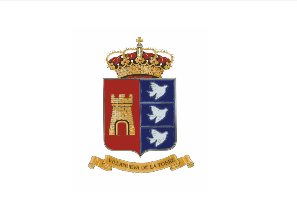 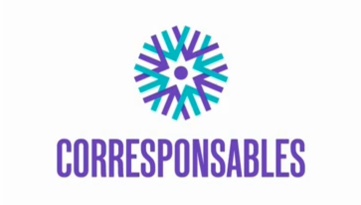 En Villanueva de la Torre, a           de                      de 2022Firma: DATOS DEL MENOR O LA MENOR A CUIDAR DATOS DEL MENOR O LA MENOR A CUIDAR DATOS DEL MENOR O LA MENOR A CUIDAR DATOS DEL MENOR O LA MENOR A CUIDAR DATOS DEL MENOR O LA MENOR A CUIDAR DATOS DEL MENOR O LA MENOR A CUIDAR DATOS DEL MENOR O LA MENOR A CUIDAR DATOS DEL MENOR O LA MENOR A CUIDAR DATOS DEL MENOR O LA MENOR A CUIDAR DATOS DEL MENOR O LA MENOR A CUIDAR DATOS DEL MENOR O LA MENOR A CUIDAR Nombre y Apellidos:Nombre y Apellidos:Nombre y Apellidos:Nombre y Apellidos:Nombre y Apellidos:Nombre y Apellidos:Nombre y Apellidos:Nombre y Apellidos:Nombre y Apellidos:Nombre y Apellidos:Nombre y Apellidos:Fecha de nacimiento:Fecha de nacimiento:Fecha de nacimiento:Fecha de nacimiento:Fecha de nacimiento:Fecha de nacimiento:Curso actual:Curso actual:Curso actual:Curso actual:Curso actual:Domicilio:Localidad:Localidad:Localidad:Localidad:Localidad:Otros datos (Necesidades educativas o atención especial, discapacidad, enfermedades o alergias):Otros datos (Necesidades educativas o atención especial, discapacidad, enfermedades o alergias):Otros datos (Necesidades educativas o atención especial, discapacidad, enfermedades o alergias):Otros datos (Necesidades educativas o atención especial, discapacidad, enfermedades o alergias):Otros datos (Necesidades educativas o atención especial, discapacidad, enfermedades o alergias):Otros datos (Necesidades educativas o atención especial, discapacidad, enfermedades o alergias):Otros datos (Necesidades educativas o atención especial, discapacidad, enfermedades o alergias):Otros datos (Necesidades educativas o atención especial, discapacidad, enfermedades o alergias):Otros datos (Necesidades educativas o atención especial, discapacidad, enfermedades o alergias):Otros datos (Necesidades educativas o atención especial, discapacidad, enfermedades o alergias):Otros datos (Necesidades educativas o atención especial, discapacidad, enfermedades o alergias):DATOS DEL PADRE, MADRE, TUTOR O TUTORA LEGALDATOS DEL PADRE, MADRE, TUTOR O TUTORA LEGALDATOS DEL PADRE, MADRE, TUTOR O TUTORA LEGALDATOS DEL PADRE, MADRE, TUTOR O TUTORA LEGALDATOS DEL PADRE, MADRE, TUTOR O TUTORA LEGALDATOS DEL PADRE, MADRE, TUTOR O TUTORA LEGALDATOS DEL PADRE, MADRE, TUTOR O TUTORA LEGALDATOS DEL PADRE, MADRE, TUTOR O TUTORA LEGALDATOS DEL PADRE, MADRE, TUTOR O TUTORA LEGALDATOS DEL PADRE, MADRE, TUTOR O TUTORA LEGALDATOS DEL PADRE, MADRE, TUTOR O TUTORA LEGALNombre y Apellidos:Nombre y Apellidos:Nombre y Apellidos:Nombre y Apellidos:Nombre y Apellidos:Nombre y Apellidos:Nombre y Apellidos:Nombre y Apellidos:Nombre y Apellidos:DNI:DNI:Domicilio:Domicilio:Domicilio:Domicilio:Domicilio:Domicilio:Domicilio:Domicilio:Domicilio:Domicilio:Domicilio:Teléfonos de contacto:Teléfonos de contacto:Teléfonos de contacto:Teléfonos de contacto:Teléfonos de contacto:Correo electrónico:Correo electrónico:Correo electrónico:Correo electrónico:Correo electrónico:Correo electrónico:Correo electrónico:Correo electrónico:Correo electrónico:Correo electrónico:Correo electrónico:DATOS DE LA/S PERSONA/S AUTORIZADA/S A LA RECOGIDA DEL MENOR O LA MENOR DATOS DE LA/S PERSONA/S AUTORIZADA/S A LA RECOGIDA DEL MENOR O LA MENOR DATOS DE LA/S PERSONA/S AUTORIZADA/S A LA RECOGIDA DEL MENOR O LA MENOR DATOS DE LA/S PERSONA/S AUTORIZADA/S A LA RECOGIDA DEL MENOR O LA MENOR DATOS DE LA/S PERSONA/S AUTORIZADA/S A LA RECOGIDA DEL MENOR O LA MENOR DATOS DE LA/S PERSONA/S AUTORIZADA/S A LA RECOGIDA DEL MENOR O LA MENOR DATOS DE LA/S PERSONA/S AUTORIZADA/S A LA RECOGIDA DEL MENOR O LA MENOR DATOS DE LA/S PERSONA/S AUTORIZADA/S A LA RECOGIDA DEL MENOR O LA MENOR DATOS DE LA/S PERSONA/S AUTORIZADA/S A LA RECOGIDA DEL MENOR O LA MENOR DATOS DE LA/S PERSONA/S AUTORIZADA/S A LA RECOGIDA DEL MENOR O LA MENOR DATOS DE LA/S PERSONA/S AUTORIZADA/S A LA RECOGIDA DEL MENOR O LA MENOR Nombre y Apellidos:Nombre y Apellidos:Nombre y Apellidos:Nombre y Apellidos:Nombre y Apellidos:Nombre y Apellidos:Nombre y Apellidos:Nombre y Apellidos:Nombre y Apellidos:DNI:DNI:Teléfonos de contacto:Teléfonos de contacto:Teléfonos de contacto:Teléfonos de contacto:Nombre y Apellidos:Nombre y Apellidos:Nombre y Apellidos:Nombre y Apellidos:Nombre y Apellidos:Nombre y Apellidos:Nombre y Apellidos:Nombre y Apellidos:DNI:DNI:DNI:Teléfonos de contacto:Teléfonos de contacto:Teléfonos de contacto:SELECCIÓN DE ACTIVIDADSELECCIÓN DE ACTIVIDADSELECCIÓN DE ACTIVIDADSELECCIÓN DE ACTIVIDADSELECCIÓN DE ACTIVIDADSELECCIÓN DE ACTIVIDADSELECCIÓN DE ACTIVIDADSELECCIÓN DE ACTIVIDADSELECCIÓN DE ACTIVIDADSELECCIÓN DE ACTIVIDADSELECCIÓN DE ACTIVIDADMarque con una “X” la casilla o casillas por las que estén interesados.Marque con una “X” la casilla o casillas por las que estén interesados.Marque con una “X” la casilla o casillas por las que estén interesados.Marque con una “X” la casilla o casillas por las que estén interesados.Marque con una “X” la casilla o casillas por las que estén interesados.Marque con una “X” la casilla o casillas por las que estén interesados.Marque con una “X” la casilla o casillas por las que estén interesados.Marque con una “X” la casilla o casillas por las que estén interesados.Marque con una “X” la casilla o casillas por las que estén interesados.Marque con una “X” la casilla o casillas por las que estén interesados.Marque con una “X” la casilla o casillas por las que estén interesados.Juega y Aprende, para niñas y niños de 3 a 12 años. De lunes a viernes, de 16 a 20 horas (detalle la franja horaria solicitada) Franja:Sábados, de 10 a 14 horas (detalle la franja horaria solicitada) Franja:Juega y Aprende, para niñas y niños de 3 a 12 años. De lunes a viernes, de 16 a 20 horas (detalle la franja horaria solicitada) Franja:Sábados, de 10 a 14 horas (detalle la franja horaria solicitada) Franja:Diviértete aprendiendo, para menores de 12 a 14 años. De lunes a viernes, de 17 a 19 horasDiviértete aprendiendo, para menores de 12 a 14 años. De lunes a viernes, de 17 a 19 horasDiviértete aprendiendo, para menores de 12 a 14 años. De lunes a viernes, de 17 a 19 horasDiviértete aprendiendo, para menores de 12 a 14 años. De lunes a viernes, de 17 a 19 horasDiviértete aprendiendo, para menores de 12 a 14 años. De lunes a viernes, de 17 a 19 horasDías sin cole, para niñas y niños de 3 a 12 años. Horario de 9 a 14 horas (ampliable)*Días sin cole, para niñas y niños de 3 a 12 años. Horario de 9 a 14 horas (ampliable)*Días sin cole, para niñas y niños de 3 a 12 años. Horario de 9 a 14 horas (ampliable)*Días sin cole, para niñas y niños de 3 a 12 años. Horario de 9 a 14 horas (ampliable)*CUMPLE CON ALGUNO DE LOS REQUISITOS DE CARÁCTER PRIORITARIO Familias monomarentales o monoparentales.Víctimas de violencia de género.Mujeres en situación desempleo, para búsqueda de empleo o formación.Mujeres mayores de 45 años.Unidades familiares con cargas relacionadas con los cuidados. DOCUMENTACIÓN POR PRESENTAR CON ESTA SOLICITUD Fotocopia de DNI, NIF, NIE o Pasaporte de padre, madre, tutor o tutora. Fotocopia de Libro de Familia, resolución judicial o administrativa. A requerimiento de la Administración, se podrá instar a la presentación de otros documentos adicionales por parte del solicitante.CONDICIONES E INFORMACIÓN La presente solicitud solo forma parte de la bolsa de horas de cuidado del menor o la menor, dándose prioridad por medio de una valoración previa a aquellos que cumplan algunos de los requisitos planteados en las bases. La resolución del menor o la menor admitido o admitida se realizará por vía telefónica. La presente solicitud se entregará presencialmente en el Registro del Ayuntamiento, de manera presencial o telemática (Sede Electrónica: https://villanuevadelatorre.sedelectronica.es/).Dicha solicitud estará a su disposición en la Zona Joven, el Centro Social Victoria Kent, el Ayuntamiento de Villanueva de la Torre y en la página web del Ayuntamiento: www.villanuevadelatorre.com. 